The Children’s Foundation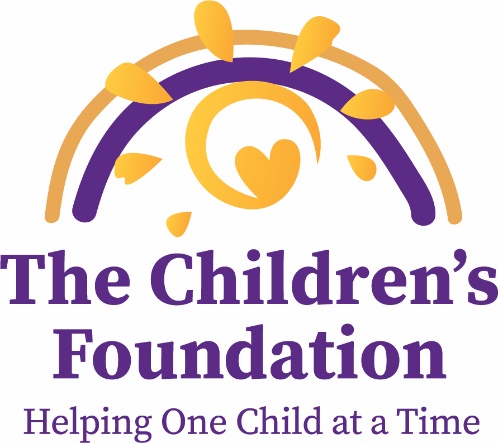 Guardian Angel Award for Philanthropic LeadershipNomination FormNominee InformationNominator InformationReferencesWhy should your nominee be the next TCF Guardian Angel?Please list your nominees contributions to the community (philanthropy, volunteerism, special awards etc).  Please be specific.NameHome AddressBusiness/Organization NameTitleBusiness AddressNameContact AddressDaytime PhoneEmailNameRelationship to youContact email/phone